Управление Росреестра по Курской области сообщает, что ведомством реализована возможность получения выписок из Единого государственного реестра недвижимости (ЕГРН) на портале госуслуг. Новый электронный сервис запущен совместно Минцифры и Росреестром.Теперь на Госуслугах возможно получить наиболее востребованные виды выписок из ЕГРН:• об основных характеристиках и зарегистрированных правах на объект недвижимости;• об объекте недвижимости;• о переходе прав на объект недвижимости.Для направления запроса на получение выписки пользователям – физическим и юридическим лицам — необходимо иметь подтвержденную учетную запись на Госуслугах. На главной странице нужно задать поиск по ключевым словам «получить выписку из ЕГРН», нажать клавишу «получить услугу» и заполнить представленную таблицу по интересующему объекту недвижимости. Результат поступит в личный кабинет на портале в виде электронного документа, заверенного усиленной квалифицированной подписью органа регистрации прав. Такая выписка является равнозначной бумажной версии, заверенной должностным лицом Росреестра и печатью органа. Специалисты Курского Росреестра отметили, что новый электронный сервис позволит получать выписки еще удобнее и проще.  За предоставление сведений из Единого государственного реестра недвижимости взимается плата по установленным Росреестром тарифам.С уважением, Башкеева Анастасия Алексеевна,Пресс-секретарь Управления Росреестра по Курской области Тел.: +7 (4712) 52-92-75моб.: 8 (919) 213-05-38Bashkeyeva@r46.rosreestr.ruМы в Instagram:  https://www.instagram.com/rosreestr46/ 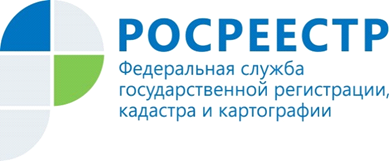 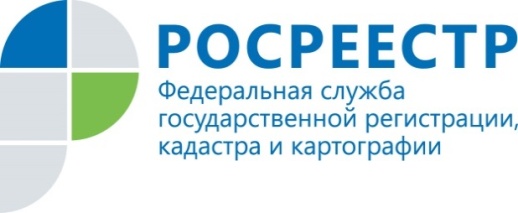 Куряне теперь могут заказать выписку из ЕГРН на портале госуслуг 